МУНИЦИПАЛЬНОЕ УЧРЕЖДЕНИЕ«УПРАВЛЕНИЕ ОБРАЗОВАНИЯ»ЭЛЬБРУССКОГО МУНИЦИПАЛЬНОГО РАЙОНАКАБАРДИНО-БАЛКАРСКОЙ РЕСПУБЛИКИ361624, Кабардино-Балкарская Республика, город Тырныауз, проспект Эльбрусский, №-39Тел.4-39-25, e-mail:ruelbrus@yandex.ruПриказ	Об участии в IV региональном  чемпионате « Молодые  профессионалы» (WorldSkills Russia).  	В связи с проведением IV регионального чемпионата « Молодые  профессионалы» (WorldSkills Russia) и на основании письма министерства просвещения, науки и по делам молодежи КБР от 10.02.2020 г. № 22-01-12/1432                Приказываю:1.Ответственной за организацию участия общеобразовательных организаций Эльбрусского муниципального района в проведении профориентационной работы Чемпионата « Молодые  профессионалы» (WorldSkills Russia) Мурачаевой Л.Х. обеспечить  посещение  обучающимися 8-11 классов  площадок Чемпионата согласно  графику (прилагается).2.Директорам МОУ « СОШ им. А.М. Ахматова» с.п. Былым , МОУ « СОШ№1 им. А. Ж. Доттуева» с.п. Кенделен, МОУ « СОШ№4 им. Т.М. Энеева»» с.п. Кенделен ( Толбоев С.И., Динаева Т.А., Атмурзаев М.М.) :-обеспечить посещение  обучающимися 8-11 классов  площадок Чемпионата согласно  графику;- приказами по организации назначить ответственных за безопасность жизни и здоровья обучающихся;- выезд обучающихся организовать на транспорте, отвечающем требованиям к транспорту для перевозки несовершеннолетних.3. Контроль за исполнением данного приказа  возложить на заместителя начальника управления образования  Мурачаеву Л.Х.Начальник управления образования               Н. АтакуеваИсполнительМурачаева Л.Х. ПриложениеГрафик посещения площадок Чемпионатаобучающимися ОО Эльбрусского районаМуниципальнэIуэхущIапIэКъэбэрдей-БалъкъэрРеспубликэми Эльбрус муниципальнэкуейм щIэныгъэмкIэ и управленэ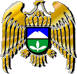 Муниципал учреждениеКъабарты-МалкъарРеспубликаныЭльбрус муниципал районнубилимбериууправлениясы№ООколичество участниковучебныезаведенияадресадатавремя посещения ответственные1.МОУ « СОШ им. А.М. Ахматова» с.п. Былым15-20ГБПОУ» Кабардино- Балкарский гуманитарно- технический колледж»г о. Нальчик,ул. Калмыкова 246ГБПОУ« Кабардино- Балкарский торгово- технологический колледж»г. о. Нальчикул. Темрюка Идарова 139 А26.02.2020г.11-00-12-00час.26.02.2020.г.12-00-13-00 час.Толбоев С.И.2.МОУ « СОШ№1 им. А.Ж.Доттуева» с.п. Кенделен,15-20ГБПОУ « Кабардино- Балкарский колледж « Строитель»г.о. Нальчик ул. 1-ый Промышленный проезд 1Медицинский колледж «Призвание»г.о. Нальчикул. Мальбахова 9ГБПОУ « Кабардино- Балкарский автомобильно-дорожный колледж»г. о. Нальчикул. Мальбахова 4а.26.02.2020.г.09-00-10-30 час.26.02.2020г.11-00-11-40час.26.02.2020.г.12-30-13-00 час.Динаева Т.А.3.МОУ « СОШ№4 им. Т.М. Энеева»» с.п. Кенделен15-20Педагогический колледж КБГУучебный корпус №3г. о. Нальчикул. Чернышевского 173ГБПОУ « Кабардино- Балкарский колледж « Строитель»г. о. Нальчик ул. 1-ый Промышленный проезд 126.02.2020г.09-10-30 час .11-00-12-00час.АтмурзаевМ.М.